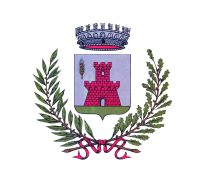 Comune di Fossalta di PortogruaroAllegato AREVISIONE PERIODICA DELLE PARTECIPAZIONI (Art. 20, c. 1, TUSP)SCHEDA DI RILEVAZIONE Dati relativi alle partecipazioni detenute al 31/12/2018– 1. Introduzione e rappresentazione grafica al 31 dicembre 2018A seguito delle operazioni di razionalizzazione poste in essere negli scorsi anni, alla data del 31dicembre 2018, l’assetto delle società partecipate dal Comune di Fossalta di Portogruaro è composto da:- da n. 4 società di capitali “direttamente partecipate”;- da n. 6 società “indirettamente partecipate” tramite ATVO spa, intesa quale società incontrollo pubblico congiunto ai sensi dell’art. 2, co. 1, lett. m) del TUSP, sulla base dell’orientamento della Struttura di monitoraggio e controllo della riforma sulle partecipazionipubbliche del 15 febbraio 2018.DATI ANAGRAFICI DELLA PARTECIPATACompilare il campo “anno di inizio della procedura” solo se nel campo “stato della società” è stato selezionato un elemento diverso da “La società è attiva”.Le società emittenti azioni o strumenti finanziari in mercati regolamentati e i Gruppi di Azione Locale (GAL) nell’applicativo sono individuati mediante elenchi ufficiali.SEDE LEGALE DELLA PARTECIPATA*campo con compilazione facoltativa SETTORE DI ATTIVITÀ DELLA PARTECIPATALa lista dei codici Ateco è disponibile al link http://www.istat.it/it/strumenti/definizioni-e-classificazioni/ateco-2007  *campo con compilazione facoltativa DATI SINTETICI DI BILANCIO DELLA PARTECIPATACompilare il campo “Tipologia di schema di bilancio” solo se nel campo precedente è stato selezionato “Contabilità economico-patrimoniale”.Compilare l’appropriata sotto-sezione in base alla tipologia di contabilità adottata (“Contabilità economico patrimoniale” o “Contabilità finanziaria”).Se lo schema di bilancio adottato è di tipo “Bancario-assicurativo” la sezione non deve essere compilata.  ATTENZIONE: l’applicativo richiede la compilazione della sezione dati di bilancio d’esercizio solo nel caso in cui, secondo le informazioni acquisite da InfoCamere, la società non depositi, presso il Registro Imprese, il bilancio d’esercizio in formato elaborabile secondo lo standard XBRL.La società deposita il bilancio d’esercizio in formato elaborabile secondo lo standard XBRLContabilità economico-patrimoniale – bilancio d’esercizioSe la Tipologia di schema di bilancio adottata è “Codice Civile ex art.2424 e seguenti”, compilare tutti i campi della sotto-sezione. Se la Tipologia di schema di bilancio adottata è “Principi contabili internazionali (IAS-IFRS)” compilare tutti i campi esclusi quelli contrassegnati dalla (X).ATTENZIONE: non è più richiesta la comunicazione dei dati di bilancio consolidato.Contabilità finanziariaATTENZIONE: La sezione deve essere compilata solamente se la partecipata adotta una contabilità finanziaria.QUOTA DI POSSESSO (quota diretta e/o indiretta)Se la partecipazione è diretta o sia diretta che indiretta, inserire la quota detenuta direttamente dall’Amministrazione nella partecipata.Compilare se per “Tipologia di Partecipazione” è stato indicato “Partecipazione Indiretta” o “Partecipazione diretta e indiretta”. Inserire CF e denominazione dell’ultima tramite attraverso la quale la partecipata è detenuta indirettamente dall’Amministrazione.Inserire la quota di partecipazione che la tramite detiene nella partecipata.QUOTA DI POSSESSO – TIPO DI CONTROLLOATTENZIONE: compilare il campo “Tipo di controllo” se la partecipata è una Società, il campo “Tipo di controllo (organismo)” se la partecipata è un organismo.  Non sono considerati “organismi” – a titolo esemplificativo - i soggetti che rientrano nel perimetro soggettivo del TUSP, come i consorzi e le aziende speciali di cui, rispettivamente all’art. 31 e all’art. 114 del TUEL, gli enti pubblici economici, gli enti pubblici non economici.AFFIDAMENTIINFORMAZIONI ED ESITO PER LA RAZIONALIZZAZIONE DI LTAPartecipazioni dirette di ATVOPartecipazioni  indirette detenute da ATVO attraverso:  FAP  Auoservizi  S.p.Adi 3° livello per l’Ente ma di fatto alla data dell’approvazione del presente allegato già cessateScheda di dettaglioDATI ANAGRAFICI ATVO S.p.A.SEDE LEGALE DELLA PARTECIPATA*campo con compilazione facoltativaSETTORE DI ATTIVITÀ DELLA PARTECIPATALa lista dei codici Ateco è disponibile al link http://www.istat.it/it/strumenti/definizioni-e-classificazioni/ateco-2007*campo con compilazione facoltativaULTERIORI INFORMAZIONI SULLA PARTECIPATACompilare il campo solo se nel campo precedente è stato scelto “sì”Compilare il campo solo se in uno dei campi precedenti è stato scelto “sì”DATI DI BILANCIO PER LA VERIFICA TUSPATTENZIONE: l’applicativo richiede la compilazione esclusivamente di una delle seguenti quattro sotto-sezioni di “DATI DI BILANCIO PER LA VERIFICA TUSP”.Attività produttive di beni e servizi o Distretti tecnologiciCompilare la seguente sotto-sezione se la “Tipologia di attività svolta” dalla partecipata è: “Attività produttive di beni e servizi” o “Attività di promozione e sviluppo di progetti di ricerca finanziati (Distretti tecnologici)”.Attività di HoldingCompilare la seguente sotto-sezione se la “Tipologia di attività svolta” dalla partecipata è: “Attività consistenti nell'assunzione di partecipazioni in società esercenti attività diverse da quella creditizia e finanziaria (Holding)”.N.B.: NON SUSSISTE FATTISPECIEAttività bancarie e finanziarieCompilare la seguente sotto-sezione se la “Tipologia di attività svolta” dalla partecipata è: “Attività bancarie e finanziarie”.N.B.: NON SUSSISTE FATTISPECIEAttività assicurativeCompilare la seguente sotto-sezione se la “Tipologia di attività svolta” dalla partecipata è: “Attività assicurative”.N.B.: NON SUSSISTE FATTISPECIEQUOTA DI POSSESSO (quota diretta e/o indiretta)Se la partecipazione è diretta o sia diretta che indiretta, inserire la quota detenuta direttamente dall’Amministrazione nella società.Compilare se per “Tipologia di Partecipazione” è stato indicato “Partecipazione Indiretta” o “Partecipazione diretta e indiretta”. Inserire CF e denominazione dell’ultima tramite attraverso la quale la società è indirettamente partecipata dall’Amministrazione.Inserire la quota di partecipazione che la “tramite” detiene nella società.QUOTA DI POSSESSO – TIPO DI CONTROLLOSi evidenzia che gli Enti Locali soci di Veritas S.p.A. hanno sottoscritto la Convenzione Intercomunale ex art. 30 del D.lgs. 267/2000 per la gestione in house a mezzo di VERITAS S.P.A., ovvero per la gestione in forma associata e coordinata dei Servi Pubblici Locali e per l’esercizio sulla società di un controllo analogo congiunto, sottoscrivendo altresì a tal fine specifici Patti Parasociali. Inoltre i Comuni soci di Veritas S.p.A. hanno approvato lo Statuto della società che contempla altresì strumenti idonei ad assicurare i requisiti per la gestione dei servizi pubblici locali in-house providing a mezzo Veritas con previsione tra l’altro in particolare all’art. 40 il Comitato di Coordinamento e Controllo degli Enti Locali azionisti di Veritas il cui funzionamento è previsto dall’art. 7 della Convenzione predetta.INFORMAZIONI ED ESITO PER LA RAZIONALIZZAZIONE Informazioni di dettaglio sulle singole partecipazioni di ATVO S.p.A.Scheda di dettaglioDATI ANAGRAFICISEDE LEGALE DELLA PARTECIPATA*campo con compilazione facoltativaSETTORE DI ATTIVITÀ DELLA PARTECIPATALa lista dei codici Ateco è disponibile al link http://www.istat.it/it/strumenti/definizioni-e-classificazioni/ateco-2007*campo con compilazione facoltativaDATI DI BILANCIO PER LA VERIFICA TUSPATTENZIONE: l’applicativo richiede la compilazione esclusivamente di una delle seguenti quattro sotto-sezioni di “DATI DI BILANCIO PER LA VERIFICA TUSP”.Attività produttive di beni e servizi o Distretti tecnologiciCompilare la seguente sotto-sezione se la “Tipologia di attività svolta” dalla partecipata è: “Attività produttive di beni e servizi” o “Attività di promozione e sviluppo di progetti di ricerca finanziati (Distretti tecnologici)”.Attività di HoldingCompilare la seguente sotto-sezione se la “Tipologia di attività svolta” dalla partecipata è: “Attività consistenti nell'assunzione di partecipazioni in società esercenti attività diverse da quella creditizia e finanziaria (Holding)”.N.B.: NON SUSSISTE FATTISPECIEAttività bancarie e finanziarieCompilare la seguente sotto-sezione se la “Tipologia di attività svolta” dalla partecipata è: “Attività bancarie e finanziarie”.N.B.: NON SUSSISTE FATTISPECIEAttività assicurativeCompilare la seguente sotto-sezione se la “Tipologia di attività svolta” dalla partecipata è: “Attività assicurative”.Scheda di dettaglioDATI ANAGRAFICI SEDE LEGALE DELLA PARTECIPATA*campo con compilazione facoltativaSETTORE DI ATTIVITÀ DELLA PARTECIPATALa lista dei codici Ateco è disponibile al link http://www.istat.it/it/strumenti/definizioni-e-classificazioni/ateco-2007*campo con compilazione facoltativaDATI DI BILANCIO PER LA VERIFICA TUSPATTENZIONE: l’applicativo richiede la compilazione esclusivamente di una delle seguenti quattro sotto-sezioni di “DATI DI BILANCIO PER LA VERIFICA TUSP”.Attività produttive di beni e servizi o Distretti tecnologiciCompilare la seguente sotto-sezione se la “Tipologia di attività svolta” dalla partecipata è: “Attività produttive di beni e servizi” o “Attività di promozione e sviluppo di progetti di ricerca finanziati (Distretti tecnologici)”.Attività di HoldingCompilare la seguente sotto-sezione se la “Tipologia di attività svolta” dalla partecipata è: “Attività consistenti nell'assunzione di partecipazioni in società esercenti attività diverse da quella creditizia e finanziaria (Holding)”.N.B.: NON SUSSISTE FATTISPECIEAttività bancarie e finanziarieCompilare la seguente sotto-sezione se la “Tipologia di attività svolta” dalla partecipata è: “Attività bancarie e finanziarie”.N.B.: NON SUSSISTE FATTISPECIEAttività assicurativeCompilare la seguente sotto-sezione se la “Tipologia di attività svolta” dalla partecipata è: “Attività assicurative”.N.B.: NON SUSSISTE FATTISPECIEScheda di dettaglioDATI ANAGRAFICI Compilare il campo “anno di inizio della procedura” solo se nel campo “stato della società” è stato selezionato un elemento diverso da “La società è attiva”Le società emittenti azioni o strumenti finanziari in mercati regolamentati nell’applicativo sono individuate mediante elenchi ufficiali.SEDE LEGALE DELLA PARTECIPATA*campo con compilazione facoltativaSETTORE DI ATTIVITÀ DELLA PARTECIPATALa lista dei codici Ateco è disponibile al link http://www.istat.it/it/strumenti/definizioni-e-classificazioni/ateco-2007*campo con compilazione facoltativaDATI DI BILANCIO PER LA VERIFICA TUSPATTENZIONE: l’applicativo richiede la compilazione esclusivamente di una delle seguenti quattro sotto-sezioni di “DATI DI BILANCIO PER LA VERIFICA TUSP”.Attività produttive di beni e servizi o Distretti tecnologiciCompilare la seguente sotto-sezione se la “Tipologia di attività svolta” dalla partecipata è: “Attività produttive di beni e servizi” o “Attività di promozione e sviluppo di progetti di ricerca finanziati (Distretti tecnologici)”.Attività di HoldingCompilare la seguente sotto-sezione se la “Tipologia di attività svolta” dalla partecipata è: “Attività consistenti nell'assunzione di partecipazioni in società esercenti attività diverse da quella creditizia e finanziaria (Holding)”.N.B.: NON SUSSISTE FATTISPECIEAttività bancarie e finanziarieCompilare la seguente sotto-sezione se la “Tipologia di attività svolta” dalla partecipata è: “Attività bancarie e finanziarie”.N.B.: NON SUSSISTE FATTISPECIEAttività assicurativeCompilare la seguente sotto-sezione se la “Tipologia di attività svolta” dalla partecipata è: “Attività assicurative”.Scheda di dettaglioDATI ANAGRAFICI Compilare il campo “anno di inizio della procedura” solo se nel campo “stato della società” è stato selezionato un elemento diverso da “La società è attiva”Le società emittenti azioni o strumenti finanziari in mercati regolamentati nell’applicativo sono individuate mediante elenchi ufficiali.SEDE LEGALE DELLA PARTECIPATA*campo con compilazione facoltativaSETTORE DI ATTIVITÀ DELLA PARTECIPATALa lista dei codici Ateco è disponibile al link http://www.istat.it/it/strumenti/definizioni-e-classificazioni/ateco-2007*campo con compilazione facoltativaDATI DI BILANCIO PER LA VERIFICA TUSPATTENZIONE: l’applicativo richiede la compilazione esclusivamente di una delle seguenti quattro sotto-sezioni di “DATI DI BILANCIO PER LA VERIFICA TUSP”.Attività produttive di beni e servizi o Distretti tecnologiciCompilare la seguente sotto-sezione se la “Tipologia di attività svolta” dalla partecipata è: “Attività produttive di beni e servizi” o “Attività di promozione e sviluppo di progetti di ricerca finanziati (Distretti tecnologici)”.Attività di HoldingCompilare la seguente sotto-sezione se la “Tipologia di attività svolta” dalla partecipata è: “Attività consistenti nell'assunzione di partecipazioni in società esercenti attività diverse da quella creditizia e finanziaria (Holding)”.N.B.: NON SUSSISTE FATTISPECIEAttività bancarie e finanziarieCompilare la seguente sotto-sezione se la “Tipologia di attività svolta” dalla partecipata è: “Attività bancarie e finanziarie”.N.B.: NON SUSSISTE FATTISPECIEAttività assicurativeCompilare la seguente sotto-sezione se la “Tipologia di attività svolta” dalla partecipata è: “Attività assicurative”.N.B.: NON SUSSISTE FATTISPECIEScheda di dettaglioDATI ANAGRAFICI SEDE LEGALE DELLA PARTECIPATA*campo con compilazione facoltativaSETTORE DI ATTIVITÀ DELLA PARTECIPATALa lista dei codici Ateco è disponibile al link http://www.istat.it/it/strumenti/definizioni-e-classificazioni/ateco-2007*campo con compilazione facoltativaDATI DI BILANCIO PER LA VERIFICA TUSPATTENZIONE: l’applicativo richiede la compilazione esclusivamente di una delle seguenti quattro sotto-sezioni di “DATI DI BILANCIO PER LA VERIFICA TUSP”.Attività produttive di beni e servizi o Distretti tecnologiciCompilare la seguente sotto-sezione se la “Tipologia di attività svolta” dalla partecipata è: “Attività produttive di beni e servizi” o “Attività di promozione e sviluppo di progetti di ricerca finanziati (Distretti tecnologici)”.Attività di HoldingCompilare la seguente sotto-sezione se la “Tipologia di attività svolta” dalla partecipata è: “Attività consistenti nell'assunzione di partecipazioni in società esercenti attività diverse da quella creditizia e finanziaria (Holding)”.N.B.: NON SUSSISTE FATTISPECIEAttività bancarie e finanziarieCompilare la seguente sotto-sezione se la “Tipologia di attività svolta” dalla partecipata è: “Attività bancarie e finanziarie”.N.B.: NON SUSSISTE FATTISPECIEAttività assicurativeCompilare la seguente sotto-sezione se la “Tipologia di attività svolta” dalla partecipata è: “Attività assicurative”.N.B.: NON SUSSISTE FATTISPECIEScheda di dettaglioDATI ANAGRAFICI Compilare il campo “anno di inizio della procedura” solo se nel campo “stato della società” è stato selezionato un elemento diverso da “La società è attiva”Le società emittenti azioni o strumenti finanziari in mercati regolamentati nell’applicativo sono individuate mediante elenchi ufficiali.SEDE LEGALE DELLA PARTECIPATA*campo con compilazione facoltativaSETTORE DI ATTIVITÀ DELLA PARTECIPATALa lista dei codici Ateco è disponibile al link http://www.istat.it/it/strumenti/definizioni-e-classificazioni/ateco-2007*campo con compilazione facoltativaDATI DI BILANCIO PER LA VERIFICA TUSPATTENZIONE: l’applicativo richiede la compilazione esclusivamente di una delle seguenti quattro sotto-sezioni di “DATI DI BILANCIO PER LA VERIFICA TUSP”.Attività produttive di beni e servizi o Distretti tecnologiciCompilare la seguente sotto-sezione se la “Tipologia di attività svolta” dalla partecipata è: “Attività produttive di beni e servizi” o “Attività di promozione e sviluppo di progetti di ricerca finanziati (Distretti tecnologici)”.Attività di HoldingCompilare la seguente sotto-sezione se la “Tipologia di attività svolta” dalla partecipata è: “Attività consistenti nell'assunzione di partecipazioni in società esercenti attività diverse da quella creditizia e finanziaria (Holding)”.N.B.: NON SUSSISTE FATTISPECIEAttività bancarie e finanziarieCompilare la seguente sotto-sezione se la “Tipologia di attività svolta” dalla partecipata è: “Attività bancarie e finanziarie”.N.B.: NON SUSSISTE FATTISPECIEAttività assicurativeCompilare la seguente sotto-sezione se la “Tipologia di attività svolta” dalla partecipata è: “Attività assicurative”.N.B.: NON SUSSISTE FATTISPECIEScheda di dettaglioDATI ANAGRAFICI Compilare il campo “anno di inizio della procedura” solo se nel campo “stato della società” è stato selezionato un elemento diverso da “La società è attiva”Le società emittenti azioni o strumenti finanziari in mercati regolamentati nell’applicativo sono individuate mediante elenchi ufficiali.SEDE LEGALE DELLA PARTECIPATA*campo con compilazione facoltativaSETTORE DI ATTIVITÀ DELLA PARTECIPATALa lista dei codici Ateco è disponibile al link http://www.istat.it/it/strumenti/definizioni-e-classificazioni/ateco-2007*campo con compilazione facoltativaDATI DI BILANCIO PER LA VERIFICA TUSPATTENZIONE: l’applicativo richiede la compilazione esclusivamente di una delle seguenti quattro sotto-sezioni di “DATI DI BILANCIO PER LA VERIFICA TUSP”.Attività produttive di beni e servizi o Distretti tecnologiciCompilare la seguente sotto-sezione se la “Tipologia di attività svolta” dalla partecipata è: “Attività produttive di beni e servizi” o “Attività di promozione e sviluppo di progetti di ricerca finanziati (Distretti tecnologici)”.Attività di HoldingCompilare la seguente sotto-sezione se la “Tipologia di attività svolta” dalla partecipata è: “Attività consistenti nell'assunzione di partecipazioni in società esercenti attività diverse da quella creditizia e finanziaria (Holding)”.N.B.: NON SUSSISTE FATTISPECIEAttività bancarie e finanziarieCompilare la seguente sotto-sezione se la “Tipologia di attività svolta” dalla partecipata è: “Attività bancarie e finanziarie”.N.B.: NON SUSSISTE FATTISPECIEAttività assicurativeCompilare la seguente sotto-sezione se la “Tipologia di attività svolta” dalla partecipata è: “Attività assicurative”.N.B.: NON SUSSISTE FATTISPECIEScheda di dettaglioDATI ANAGRAFICI Compilare il campo “anno di inizio della procedura” solo se nel campo “stato della società” è stato selezionato un elemento diverso da “La società è attiva”Le società emittenti azioni o strumenti finanziari in mercati regolamentati nell’applicativo sono individuate mediante elenchi ufficiali.SEDE LEGALE DELLA PARTECIPATA*campo con compilazione facoltativaSETTORE DI ATTIVITÀ DELLA PARTECIPATALa lista dei codici Ateco è disponibile al link http://www.istat.it/it/strumenti/definizioni-e-classificazioni/ateco-2007*campo con compilazione facoltativaDATI DI BILANCIO PER LA VERIFICA TUSPATTENZIONE: l’applicativo richiede la compilazione esclusivamente di una delle seguenti quattro sotto-sezioni di “DATI DI BILANCIO PER LA VERIFICA TUSP”.Attività produttive di beni e servizi o Distretti tecnologiciCompilare la seguente sotto-sezione se la “Tipologia di attività svolta” dalla partecipata è: “Attività produttive di beni e servizi” o “Attività di promozione e sviluppo di progetti di ricerca finanziati (Distretti tecnologici)”.Attività di HoldingCompilare la seguente sotto-sezione se la “Tipologia di attività svolta” dalla partecipata è: “Attività consistenti nell'assunzione di partecipazioni in società esercenti attività diverse da quella creditizia e finanziaria (Holding)”.N.B.: NON SUSSISTE FATTISPECIEAttività bancarie e finanziarieCompilare la seguente sotto-sezione se la “Tipologia di attività svolta” dalla partecipata è: “Attività bancarie e finanziarie”.N.B.: NON SUSSISTE FATTISPECIEAttività assicurativeCompilare la seguente sotto-sezione se la “Tipologia di attività svolta” dalla partecipata è: “Attività assicurative”.N.B.: NON SUSSISTE FATTISPECIE4. Informazioni di dettaglio sulle singole partecipazioni di F.A.P. Autoservizi S.p.A.N.b. Per la partecipazione di F.A.P. Autoservizi in ATVOPARK S.p.A. si rimanda ai dati inseriti in precedenza per la partecipazione nella stessa da parte di ATVO S.p.A..Scheda di dettaglioDATI ANAGRAFICI SEDE LEGALE DELLA PARTECIPATA*campo con compilazione facoltativaN.B.: Il bilancio di liquidazione al 30/11/2018 evidenzia quanto segue:VALORE DELLA PRODUZIONE Ricavi delle vendite		7.459,79Altri ricavi e proventi 		2.029,20RISULTATO D’ESERCIZIO:	    -77,415. Attuazione delle misure di razionalizzazione DI ATVO nei confronti delle partecipateIn riferimento alle misure di attuazione del piano di razionalizzazione 2018 delle partecipazioni detenute dalla pubblica amministrazione, si specifica quanto segue.5.1 Partecipazione in Brusutti Srl (Azioni Contenimento Costi)5.2. Partecipazione in ATVOPARK S.p.A. (Azioni di Cessione)5.3. Partecipazione in CAF Interregionale Dipendenti (Azioni di LiquidazioneScheda di dettaglio SOCI Veritas DATI ANAGRAFICI DELLA PARTECIPATACompilare il campo “Anno di inizio della procedura” solo se nel campo “Stato della società” è stato selezionato un elemento diverso da “La società è attiva”.Le società emittenti azioni o strumenti finanziari in mercati regolamentati nell’applicativo sono individuate mediante elenchi ufficiali.SEDE LEGALE DELLA PARTECIPATA*campo con compilazione facoltativa SETTORE DI ATTIVITÀ DELLA PARTECIPATALa lista dei codici Ateco è disponibile al link http://www.istat.it/it/strumenti/definizioni-e-classificazioni/ateco-2007*campo con compilazione facoltativa ULTERIORI INFORMAZIONI SULLA PARTECIPATACompilare il campo solo se nel campo precedente è stato scelto “sì” Compilare il campo solo se in uno dei campi precedenti è stato scelto “sì” DATI DI BILANCIO PER LA VERIFICA TUSPATTENZIONE: l’applicativo richiede la compilazione della sezione dati di bilancio per la verifica del TUSP solo nel caso in cui la società non depositi presso il Registro Imprese il bilancio d’esercizio 2017 in formato elaborabile secondo lo standard XBRL.ATTENZIONE: l’Ente deve compilare, esclusivamente in base alla tipologia di attività svolta dalla partecipata e indicata nel campo precedente, una delle seguenti quattro sotto-sezioni di “DATI DI BILANCIO PER LA VERIFICA TUSP”.Attività produttive di beni e servizi o Distretti tecnologiciCompilare la seguente sotto-sezione se la “Tipologia di attività svolta” dalla partecipata è: “Attività produttive di beni e servizi” o “Attività di promozione e sviluppo di progetti di ricerca finanziati (Distretti tecnologici)”.Attività di HoldingCompilare la seguente sotto-sezione se la “Tipologia di attività svolta” dalla partecipata è: “Attività consistenti nell'assunzione di partecipazioni in società esercenti attività diverse da quella creditizia e finanziaria (Holding)”.Attività bancarie e finanziarieCompilare la seguente sotto-sezione se la “Tipologia di attività svolta” dalla partecipata è: “Attività bancarie e finanziarie”.Attività assicurativeCompilare la seguente sotto-sezione se la “Tipologia di attività svolta” dalla partecipata è: “Attività assicurative”.QUOTA DI POSSESSO (quota diretta e/o indiretta)Se la partecipazione è diretta o sia diretta che indiretta, inserire la quota detenuta direttamente dall’Amministrazione nella società.Compilare se per “Tipologia di Partecipazione” è stato indicato “Partecipazione Indiretta” o “Partecipazione diretta e indiretta”. Inserire CF e denominazione dell’ultima tramite attraverso la quale la società è indirettamente partecipata dall’Amministrazione.Inserire la quota di partecipazione che la “tramite” detiene nella società.QUOTA DI POSSESSO – TIPO DI CONTROLLOINFORMAZIONI ED ESITO PER LA RAZIONALIZZAZIONECompilare il campo se “Attività svolta dalla Partecipata” precedentemente selezionata è “realizzazione e gestione di opera pubblica ovvero organizzazione e gestione di servizio di interesse generale tramite PPP (Art.4, c.2, lett. c)”.Compilare il campo se per “Tipo di controllo” è stato selezionato elemento diverso da “nessuno”.DATI ANAGRAFICI DELLA PARTECIPATASEDE LEGALE DELLA PARTECIPATASETTORE DI ATTIVITÀ DELLA PARTECIPATAULTERIORI INFORMAZIONI SULLA PARTECIPATADATI DI BILANCIO PER LA VERIFICA TUSPAttività produttive di beni e servizi o Distretti tecnologiciAttività di HoldingCompilare la seguente sotto-sezione se la “Tipologia di attività svolta” dalla partecipata è: “Attività consistenti nell'assunzione di partecipazioni in società esercenti attività diverse da quella creditizia e finanziaria (Holding)”.Attività bancarie e finanziarieCompilare la seguente sotto-sezione se la “Tipologia di attività svolta” dalla partecipata è: “Attività bancarie e finanziarie”.Attività assicurativeCompilare la seguente sotto-sezione se la “Tipologia di attività svolta” dalla partecipata è: “Attività assicurative”.QUOTA DI POSSESSO (quota diretta e/o indiretta)Se la partecipazione è diretta o sia diretta che indiretta, inserire la quota detenuta direttamente dall’Amministrazione nella società.Compilare se per “Tipologia di Partecipazione” è stato indicato “Partecipazione Indiretta” o “Partecipazione diretta e indiretta”. Inserire CF e denominazione dell’ultima tramite attraverso la quale la società è indirettamente partecipata dall’Amministrazione.Inserire la quota di partecipazione che la “tramite” detiene nella società.QUOTA DI POSSESSO – TIPO DI CONTROLLOSi evidenzia che gli Enti Locali soci di Veritas S.p.A. hanno sottoscritto la Convenzione Intercomunale ex art. 30 del D.lgs. 267/2000 per la gestione in house a mezzo di VERITAS S.P.A., ovvero per la gestione in forma associata e coordinata dei Servi Pubblici Locali e per l’esercizio sulla società di un controllo analogo congiunto, sottoscrivendo altresì a tal fine specifici Patti Parasociali. Inoltre i Comuni soci di Veritas S.p.A. hanno approvato lo Statuto della società che contempla altresì strumenti idonei ad assicurare i requisiti per la gestione dei servizi pubblici locali in-house providing a mezzo Veritas con previsione tra l’altro in particolare all’art. 40 il Comitato di Coordinamento e Controllo degli Enti Locali azionisti di Veritas il cui funzionamento è previsto dall’art. 7 della Convenzione predetta.INFORMAZIONI ED ESITO PER LA RAZIONALIZZAZIONE1LTA   S.p.A.NOME DEL CAMPOIndicazioni per la compilazioneCodice Fiscale 04268260272Denominazione LIVENZA TAGLIAMENTO ACQUE SPAAnno di costituzione della società2014Forma giuridicaTipo di fondazione Altra forma giuridicaStato della societàAnno di inizio della procedura(1)Società con azioni quotate in mercati regolamentati (2)Società che ha emesso strumenti finanziari quotati in mercati regolamentati (ex TUSP) (2)Prestiti obbligazionari quotati in mercati regolamentati: Segmento Extra Mot PRO di Borsa Italiana “Hydrobond” emessi luglio 2014La società è un GAL(2)NOME DEL CAMPOIndicazioni per la compilazioneStatoProvinciaVENEZIAComunePORTOGRUAROCAP *30026Indirizzo *PIAZZA DELLA REPUBBLICA 1Telefono *0421 789055FAX *0421 780150Email *info@pec.lta.itNOME DEL CAMPOIndicazioni per la compilazioneAttività 136 – RACCOLTA, TRATTAMENTO E FORNITURA DI ACQUA - ACQUEDOTTOPeso indicativo dell’attività %58,97%Attività 2 *37 – Gestione reti fognariePeso indicativo dell’attività % *16,11%Attività 3 *37 – Raccolta e depurazione acque di scaricoPeso indicativo dell’attività % *22,76%Attività 4 *Altre attività collegate al S.I.I.Peso indicativo dell’attività % *2,17NOME DEL CAMPOIndicazioni per la compilazioneNumero medio di dipendenti167,13Approvazione bilancio 2018Tipologia di contabilitàTipologia di schema di bilancio (3)NOME DEL CAMPOIndicazioni per la compilazioneB) I-Immobilizzazioni immateriali (X)B) II-Immobilizzazioni materiali (X)B) III–Immobilizzazioni finanziarie (X)Totale Immobilizzazioni (B) (X)C) II–Crediti (valore totale) (X)Totale AttivoA) I Capitale / Fondo di dotazioneA) Totale Riserve (II-VII) / Totale RiserveA) VIII Utili (perdite) portati a nuovoA) IX Utili (perdite) esercizioPatrimonio Netto D) – Debiti (valore totale) (X)Totale passivoA. Valore della produzione/Totale RicaviA1) Ricavi delle vendite e delle prestazioni / RicaviA5) Altri Ricavi e Proventidi cui "Contributi in conto esercizio"(X)B. Costi della produzione /Totale costiB.9 Costi del personale / Costo del lavoroC.15) Proventi da partecipazioniC.16) Altri proventi finanziariC.17bis) Utili e perdite su cambiD.18a) Rettifiche di valore di attività finanziarie – Rivalutazioni di partecipazioniNOME DEL CAMPOIndicazioni per la compilazioneNumero medio dipendentiCapitale o fondo di dotazione	Avanzo/Disavanzo di esercizioPatrimonio nettoTotale EntrateTotale UsciteCosti del PersonaleNOME DEL CAMPOIndicazioni per la compilazioneTipologia di Partecipazione Quota diretta (4)Diretta 4.35%Codice Fiscale Tramite (5)Denominazione Tramite (5)Quota detenuta dalla Tramite nella partecipata (6)NOME DEL CAMPOIndicazioni per la compilazioneTipo di controlloTipo di controllo (organismo)NOME DEL CAMPOIndicazioni per la compilazioneLa partecipata svolge servizi per l’Amministrazione?Se la partecipata non ha svolto servizi per l’Amministrazione nell’anno di riferimento della rilevazione i campi sottostanti non devono essere compilati.Se la partecipata non ha svolto servizi per l’Amministrazione nell’anno di riferimento della rilevazione i campi sottostanti non devono essere compilati.Settore Servizio idrico integratoEnte AffidanteModalità affidamentoNOME DEL CAMPOINDICAZIONI PER LA COMPILAZIONELa partecipata svolge un'attività di produzione di beni e servizi a favore dell'Amministrazione?Attività svolta dalla PartecipataDescrizione dell'attivitàLa società ha per oggetto lo svolgimento di Servizi Pubblici Locali quali servizi relativi alla gestione integrata dei rifiuti e dell’ambiente, alla gestione del servizio idrico integrato negli ambiti territoriali ottimali di competenza, nonché servizi energetici, cimiteriali e funerari, urbani e territoriali Quota % di partecipazione detenuta dal soggetto privato (8) NessunaSvolgimento di attività analoghe a quelle svolte da altre società (art.20, c.2 lett.c)Necessità di contenimento dei costi di funzionamento (art.20, c.2 lett.f)Necessità di aggregazione di società (art.20, c.2 lett.g)L'Amministrazione ha fissato, con proprio provvedimento, obiettivi specifici sui costi di funzionamento della partecipata? (art.19, c.5) (9)Esito della ricognizioneModalità (razionalizzazione) (10)Termine previsto per la razionalizzazione (10)Le misure di razionalizzazione sono state concluse alla data del 31/12/2018?Note*LTA S.p.A. è società emittente strumenti finanziari quotati su mercati regolamentati e conseguentemente società “quotata”, ai sensi dell’art. 2, comma 1 lettera p) del D.lgs. 175/2016 e le cui disposizioni si applicano a detta società solo laddove espressamente previsto ai sensi dell’art. 1 comma 5 del D. Lgs suddetto.2ATVO   S.p.A.NOME PARTECIPATACODICE FISCALE PARTECIPATAQUOTA DI PARTECIPAZIONEESITO DELLA RILEVAZIONENOTEF.A.P.  Autoservizi  S.p.A.'0032326027367,21%Ottempera alla normativaBrusutti  S.r.l.'0032199027749,00%Valutazione cessione o liquidazioneConsorzio Teknobus'0349073027634,00%Ottempera alla normativaATVOPARK  S.p.A.'0420900027430,00%CessioneCessione avvenuta 17/06/2019Portogruaro  Interporto'026958202707,90%Ottempera alla normativaMOM  Mobilità di Marca S.p.A.'044980002662,49%Ottempera alla normativaNuova  Pramaggiore S.r.l.  in liquidazione'033994502730,81%Cessione Cessione avvenuta 12/12/2018CAF Interregionale Dipendenti  S.r.l.'02313310241Euro 129,00In dismissionePubblicazione proposta cessioneNOME PARTECIPATACODICE FISCALE PARTECIPATAQUOTA DI PARTECIPAZIONE DETENUTA DALLA TRAMITEESITO DELLA RILEVAZIONENOTECO.VE.MA.S.'0342362027160,00%     Liquidazione Liquidazione chiusa 30/11/2018ATVOPARK  S.p.A.'0420900027410,00%Valutazione cessione o liquidazioneCessione avvenuta 17/06/2019…………NOME DEL CAMPOCodice Fiscale84002020273DenominazioneATVO S.p.A.Anno di costituzione della società1996Forma giuridicaSocietà per AzioniTipo di fondazioneAltra forma giuridicaStato della societàLa società è attivaAnno di inizio della procedura (1)Nessuna procedura attivaSocietà con azioni quotate in mercati regolamentati (2)noSocietà che ha emesso strumenti finanziari quotati in mercati regolamentati (ex TUSP) (2)noNOME DEL CAMPOStatoItaliaProvinciaVeneziaComuneSan Donà di PiaveCAP *30027Indirizzo *Piazza IV Novembre 8Telefono *'04215944FAX *'0421594534Email *segreteria@atvo.itNOME DEL CAMPOAttività 1493100Peso indicativo dell’attività %100Attività 2 */Peso indicativo dell’attività % */Attività 3 */Peso indicativo dell’attività % */Attività 4 */Peso indicativo dell’attività % */NOME DEL CAMPOSocietà in housenoPrevisione nello statuto di limiti sul fatturato (3)noDeliberazione di quotazione di azioni in mercati regolamentati nei termini e con le modalità di cui all’art. 26, c. 4noSocietà contenuta nell'allegato A al D.Lgs. n. 175/2016Società a partecipazione pubblica di diritto singolare (art.1, c. 4, lett. A)noRiferimento normativo società di diritto singolare (3)La partecipata svolge attività economiche protette da diritti speciali o esclusivi insieme con altre attività svolte in regime di mercatonoRiferimento normativo società con diritti speciali o esclusivi insieme con altre attività svolte in regime di mercato (3)Società esclusa dall'applicazione dell'art. 4 con DPCM (art. 4, c. 9)noSocietà esclusa dall'applicazione dell'art. 4 con provvedimento del Presidente della Regione o delle Prov. Autonome (art. 4, c. 9)noRiferimento normativo atto esclusione (4)Ulteriori informazioni relative ai campi della SezioneNel presente riquadro:con riferimento a “Riferimento normativo società di diritto singolare”, evidenziare le norme di diritto singolare che regolano la società e la loro vigenza anche a seguito della emanazione del TUSP.NOME DEL CAMPOAnno 2018Anno 2018Anno 2018Anno 2018Tipologia di attività svoltaAttività produttiva di beni e di serviziAttività produttiva di beni e di serviziAttività produttiva di beni e di serviziAttività produttiva di beni e di serviziNumero medio di dipendenti460460460460Numero dei componenti dell'organo di amministrazione5555Compenso dei componenti dell'organo di amministrazione (totale)70.337,0070.337,0070.337,0070.337,00Numero dei componenti dell'organo di controllo3333Compenso dei componenti dell'organo di controllo (totale)49.725,0049.725,0049.725,0049.725,00NOME DEL CAMPO2018201720162015Approvazione bilancioSìSìSìSìRisultato d'esercizio480.1001.302.1272.101.341662.591NOME DEL CAMPO201820172016A1) Ricavi delle vendite e delle prestazioni24.223.00422.625.72921.645.724A5) Altri Ricavi e Proventi19.957.29619.700.10920.053.396di cui Contributi in conto esercizio16.664.16316.445.65816.364.880NOME DEL CAMPOINDICAZIONI PER LA COMPILAZIONETipologia di Partecipazione Quota diretta (5)0,161%Codice Fiscale Tramite (6)Denominazione Tramite (organismo) (6)Quota detenuta dalla Tramite nella società (7)NOME DEL CAMPOINDICAZIONI PER LA COMPILAZIONETipo di controlloNOME DEL CAMPOINDICAZIONI PER LA COMPILAZIONELa partecipata svolge un'attività di produzione di beni e servizi a favore dell'Amministrazione?Attività svolta dalla PartecipataDescrizione dell'attivitàServizio di trasporto pubblico locale extraurbano Quota % di partecipazione detenuta dal soggetto privato (8) Svolgimento di attività analoghe a quelle svolte da altre società (art.20, c.2 lett.c)Necessità di contenimento dei costi di funzionamento (art.20, c.2 lett.f)Necessità di aggregazione di società (art.20, c.2 lett.g)L'Amministrazione ha fissato, con proprio provvedimento, obiettivi specifici sui costi di funzionamento della partecipata? (art.19, c.5) (9)Esito della ricognizioneModalità (razionalizzazione) (10)Termine previsto per la razionalizzazione (10)Le misure di razionalizzazione sono state concluse alla data del 31/12/2018?Note*La società svolge un servizio di interesse generale a rete in favore di Città Metropolitana di Venezia, degli altri comuni socie della collettività di riferimento
Ci si rifà alle indicazioni del piano di revisione adottato dalla città metropolitana di Venezia per quanto riguarda la razionalizzazione delle partecipazioni di secondo livello1F.A.P. Autoservizi  S.p.A.NOME DEL CAMPOCodice Fiscale00323260273DenominazioneF.A.P. Autoservizi S.p.A.Anno di costituzione della società1925Forma giuridicaSocietà per AzioniTipo di fondazioneAltra forma giuridicaStato della societàLa società è attivaAnno di inizio della procedura (1)Nessuna procedura attivaSocietà con azioni quotate in mercati regolamentati (2)noSocietà che ha emesso strumenti finanziari quotati in mercati regolamentati (ex TUSP) (2)noNOME DEL CAMPOStatoItaliaProvinciaVeneziaComuneSan Donà di PiaveCAP *30027Indirizzo *Piazza IV Novembre 8Telefono *'04215944FAX *'0421594534Email *segreteria@atvo.itNOME DEL CAMPOAttività 147.3Peso indicativo dell’attività %100Attività 2 */Peso indicativo dell’attività % */Attività 3 */Peso indicativo dell’attività % */Attività 4 */Peso indicativo dell’attività % */NOME DEL CAMPOAnno 2018Anno 2018Anno 2018Tipologia di attività svoltaAttività produttive di beni e serviziAttività produttive di beni e serviziAttività produttive di beni e serviziNumero medio di dipendenti121212Numero dei componenti dell'organo di amministrazione555Compenso dei componenti dell'organo di amministrazione (totale)35.66935.66935.669Numero dei componenti dell'organo di controllo333Compenso dei componenti dell'organo di controllo (totale)14.96714.96714.967NOME DEL CAMPO2018201720162016Approvazione bilancioSìSìSìSìRisultato d'esercizio11.14114.854154.620154.620NOME DEL CAMPO201820172016A1) Ricavi delle vendite e delle prestazioni1.660.1391.579.8321.784.788A5) Altri Ricavi e Proventi///di cui Contributi in conto esercizio8.7357.2791.2432Brusutti SrlNOME DEL CAMPOCodice Fiscale00321990277DenominazioneBrusuti SrlAnno di costituzione della società1970Forma giuridicaSocietà a responsabilità limitataTipo di fondazioneAltra forma giuridicaStato della societàLa società è attivaAnno di inizio della procedura (1)Società con azioni quotate in mercati regolamentati (2)noSocietà che ha emesso strumenti finanziari quotati in mercati regolamentati (ex TUSP) (2)noNOME DEL CAMPOStatoItaliaProvinciaVeneziaComuneTesseraCAP *30173Indirizzo *Via Triestina 181/CTelefono *FAX *Email *brusutti@brusutti.itNOME DEL CAMPOAttività 1493909Peso indicativo dell’attività %100Attività 2 */Peso indicativo dell’attività % */Attività 3 */Peso indicativo dell’attività % */Attività 4 */Peso indicativo dell’attività % */NOME DEL CAMPOAnno 2018Anno 2018Anno 2018Tipologia di attività svoltaAttività produttive di beni e serviziAttività produttive di beni e serviziAttività produttive di beni e serviziNumero medio di dipendenti464646Numero dei componenti dell'organo di amministrazione///Compenso dei componenti dell'organo di amministrazione (totale)///Numero dei componenti dell'organo di controllo///Compenso dei componenti dell'organo di controllo (totale)///NOME DEL CAMPO2018201720162016Approvazione bilancioSìSìSìSìRisultato d'esercizio34.20336.491-54.765-54.765NOME DEL CAMPO201820172016A1) Ricavi delle vendite e delle prestazioni4.964.6184.357.6114.073.405A5) Altri Ricavi e Proventi607.647554.682546.254di cui Contributi in conto esercizio258.171281.287290.1103Consorzio TeknobusNOME DEL CAMPOCodice Fiscale03490730276DenominazioneConsorzio TeknobusAnno di costituzione della società2003Forma giuridicaConsorzioTipo di fondazioneAltra forma giuridicaStato della societàLa società è attivaAnno di inizio della procedura (1)Società con azioni quotate in mercati regolamentati (2)noSocietà che ha emesso strumenti finanziari quotati in mercati regolamentati (ex TUSP) (2)noNOME DEL CAMPOStatoItaliaProvinciaVeneziaComuneSan Donà di PiaveCAP *30027Indirizzo *Piazza IV Novembre 8Telefono *FAX *Email *NOME DEL CAMPOAttività 16201Peso indicativo dell’attività %100Attività 2 */Peso indicativo dell’attività % */Attività 3 */Peso indicativo dell’attività % */Attività 4 */Peso indicativo dell’attività % */NOME DEL CAMPOAnno 2018Anno 2018Anno 2018Tipologia di attività svoltaAttività produttive di beni e serviziAttività produttive di beni e serviziAttività produttive di beni e serviziNumero medio di dipendenti000Numero dei componenti dell'organo di amministrazione///Compenso dei componenti dell'organo di amministrazione (totale)///Numero dei componenti dell'organo di controllo///Compenso dei componenti dell'organo di controllo (totale)///NOME DEL CAMPO2018201720162016Approvazione bilancioSìSìSìSìRisultato d'esercizio0000NOME DEL CAMPO201820172016A1) Ricavi delle vendite e delle prestazioni298.365238.356205.401A5) Altri Ricavi e Proventi000di cui Contributi in conto esercizio0004ATVOPARK S.r.l. in liquidazioneNOME DEL CAMPOCodice Fiscale04209000274DenominazioneATVOPARK S.r.l. in liquidazioneAnno di costituzione della società2013Forma giuridicaS.r.l.Tipo di fondazioneAltra forma giuridicaStato della societàLa società è in liquidazioneAnno di inizio della procedura (1)Messa in liquidazione – atto del 19/12/2018Società con azioni quotate in mercati regolamentati (2)noSocietà che ha emesso strumenti finanziari quotati in mercati regolamentati (ex TUSP) (2)noNOME DEL CAMPOStatoItaliaProvinciaVeneziaComuneSan Donà di PiaveCAP *30027Indirizzo *Piazza IV Novembre 8Telefono *FAX *Email *NOME DEL CAMPOAttività 1522150Peso indicativo dell’attività %100Attività 2 */Peso indicativo dell’attività % */Attività 3 */Peso indicativo dell’attività % */Attività 4 */Peso indicativo dell’attività % */NOME DEL CAMPOAnno 2018Anno 2018Anno 2018Tipologia di attività svoltaAttività produttive di beni e serviziAttività produttive di beni e serviziAttività produttive di beni e serviziNumero medio di dipendenti000Numero dei componenti dell'organo di amministrazione///Compenso dei componenti dell'organo di amministrazione (totale)///Numero dei componenti dell'organo di controllo///Compenso dei componenti dell'organo di controllo (totale)///NOME DEL CAMPO2018201720162016Approvazione bilancioSìSìSìSìRisultato d'esercizio-85.630-16.732-11.810-11.810NOME DEL CAMPO201820172016A1) Ricavi delle vendite e delle prestazioni000A5) Altri Ricavi e Proventi110di cui Contributi in conto esercizio0005Portogruaro Interporto S.p.A.NOME DEL CAMPOCodice Fiscale02695820270DenominazionePortogruaro Interporto S.p.A.Anno di costituzione della società1993Forma giuridicaS.p.A.Tipo di fondazioneAltra forma giuridicaStato della societàLa società è attivaAnno di inizio della procedura (1)Società con azioni quotate in mercati regolamentati (2)noSocietà che ha emesso strumenti finanziari quotati in mercati regolamentati (ex TUSP) (2)noNOME DEL CAMPOStatoItaliaProvinciaVeneziaComunePortogruaroCAP *Indirizzo *Piazza della Repubblica 1Telefono *FAX *Email *NOME DEL CAMPOAttività 152.21.4Peso indicativo dell’attività %100Attività 2 */Peso indicativo dell’attività % */Attività 3 */Peso indicativo dell’attività % */Attività 4 */Peso indicativo dell’attività % */NOME DEL CAMPOAnno 2018Anno 2018Anno 2018Tipologia di attività svoltaAttività produttive di beni e serviziAttività produttive di beni e serviziAttività produttive di beni e serviziNumero medio di dipendenti666Numero dei componenti dell'organo di amministrazione///Compenso dei componenti dell'organo di amministrazione (totale)///Numero dei componenti dell'organo di controllo///Compenso dei componenti dell'organo di controllo (totale)///NOME DEL CAMPO2018201720162016Approvazione bilancioSìSìSìSìRisultato d'esercizio221.512221.83039.10839.108NOME DEL CAMPO201820172016A1) Ricavi delle vendite e delle prestazioni2.573.9072.644.5691.462.419A5) Altri Ricavi e Proventi23.16940.28323.699di cui Contributi in conto esercizio///6MOM Mobilità di Marca S.p.a.NOME DEL CAMPOCodice Fiscale04498000266DenominazioneMobilità di Marca S.p.A.Anno di costituzione della società2013Forma giuridicaS.p.A.Tipo di fondazioneAltra forma giuridicaStato della societàLa società è attivaAnno di inizio della procedura (1)Società con azioni quotate in mercati regolamentati (2)noSocietà che ha emesso strumenti finanziari quotati in mercati regolamentati (ex TUSP) (2)noNOME DEL CAMPOStatoItaliaProvinciaTrevisoComuneTrevisoCAP *31100Indirizzo *Via Polveriera 1Telefono *FAX *Email *NOME DEL CAMPOAttività 1493100Peso indicativo dell’attività %100Attività 2 */Peso indicativo dell’attività % */Attività 3 */Peso indicativo dell’attività % */Attività 4 */Peso indicativo dell’attività % */NOME DEL CAMPOAnno 2018Anno 2018Anno 2018Tipologia di attività svoltaAttività produttive di beni e serviziAttività produttive di beni e serviziAttività produttive di beni e serviziNumero medio di dipendenti577577577Numero dei componenti dell'organo di amministrazione///Compenso dei componenti dell'organo di amministrazione (totale)///Numero dei componenti dell'organo di controllo///Compenso dei componenti dell'organo di controllo (totale)///NOME DEL CAMPO2018201720162016Approvazione bilancioSìSìSìSìRisultato d'esercizio24.897168.99981.18881.188NOME DEL CAMPO201820172016A1) Ricavi delle vendite e delle prestazioni45.536.73443.469.86344.062.303A5) Altri Ricavi e Proventi6.491.3876.209.2617.566.307di cui Contributi in conto esercizio-58.800-7Nuova Pramaggiore S.r.l. in liquidazioneNOME DEL CAMPOCodice Fiscale03399450273DenominazioneNuova Pramaggiore S.r.l. in liquidazioneAnno di costituzione della società2002Forma giuridicaS.r.l.Tipo di fondazioneAltra forma giuridicaStato della societàIn procedura di scioglimento e liquidazioneAnno di inizio della procedura (1)2012Società con azioni quotate in mercati regolamentati (2)noSocietà che ha emesso strumenti finanziari quotati in mercati regolamentati (ex TUSP) (2)noUlteriori informazioni relative ai campi della SezioneNel presente riquadro:con riferimento allo “Stato della società”, spiegare i motivi delle eventuali situazioni di inattività o sospensione, ovvero chiarire lo stato della procedura di liquidazione e relativa data di presumibile conclusionecon riferimento alle “Società con azioni quotate in mercati regolamentati”, indicare il mercato in cui le azioni della società sono quotate;con riferimento alla “Società che ha emesso strumenti finanziari quotati in mercati regolamentati”, descrivere gli strumenti e indicare il mercato in cui sono quotati.NOME DEL CAMPOStatoItaliaProvinciaVeneziaComunePramaggioreCAP *30020Indirizzo *Via Cav. Di Vittorio Veneto 13Telefono *FAX *Email *NOME DEL CAMPOAttività 168.20.01Peso indicativo dell’attività %100Attività 2 */Peso indicativo dell’attività % */Attività 3 */Peso indicativo dell’attività % */Attività 4 */Peso indicativo dell’attività % */NOME DEL CAMPOAnno 2018Anno 2018Anno 2018Tipologia di attività svoltaAttività produttive di beni e serviziAttività produttive di beni e serviziAttività produttive di beni e serviziNumero medio di dipendenti///Numero dei componenti dell'organo di amministrazione///Compenso dei componenti dell'organo di amministrazione (totale)///Numero dei componenti dell'organo di controllo///Compenso dei componenti dell'organo di controllo (totale)///NOME DEL CAMPO2018201720162016Approvazione bilancioSìSìSìSìRisultato d'esercizio-94.259-283.926-26.041-26.041NOME DEL CAMPO201820172016A1) Ricavi delle vendite e delle prestazioni2.3602.3602.879A5) Altri Ricavi e Proventi5.8861.02434di cui Contributi in conto esercizio///8CAF Interregionale Dipendenti S.r.l.NOME DEL CAMPOCodice Fiscale02313310241DenominazioneCAF Interregionale Dipendenti s.r.l.Anno di costituzione della società1993Forma giuridicaS.r.l.Tipo di fondazioneAltra forma giuridicaStato della societàLa società è attivaAnno di inizio della procedura (1)Società con azioni quotate in mercati regolamentati (2)noSocietà che ha emesso strumenti finanziari quotati in mercati regolamentati (ex TUSP) (2)noNOME DEL CAMPOStatoItaliaProvinciaVicenzaComuneVicenzaCAP *36100Indirizzo *Via degli Ontani 48Telefono *FAX *Email *NOME DEL CAMPOAttività 1692014Peso indicativo dell’attività %100Attività 2 */Peso indicativo dell’attività % */Attività 3 */Peso indicativo dell’attività % */Attività 4 */Peso indicativo dell’attività % */NOME DEL CAMPOAnno 2018Anno 2018Anno 2018Tipologia di attività svoltaAttività produttive di beni e serviziAttività produttive di beni e serviziAttività produttive di beni e serviziNumero medio di dipendenti000Numero dei componenti dell'organo di amministrazione///Compenso dei componenti dell'organo di amministrazione (totale)///Numero dei componenti dell'organo di controllo///Compenso dei componenti dell'organo di controllo (totale)///NOME DEL CAMPO2018201720162016Approvazione bilancioSìSìSìSìRisultato d'esercizio11.44023.514-18.374-18.374NOME DEL CAMPO201820172016A1) Ricavi delle vendite e delle prestazioni843.884747.563619.297A5) Altri Ricavi e Proventi5841.1232di cui Contributi in conto esercizio///1Consorzio Co.Ve.Ma.S. (partecipata di F.A.P. Autoservizi S.p.A.)NOME DEL CAMPOCodice Fiscale03423620271DenominazioneConsorzio Co.Ve.Ma.s.Anno di costituzione della societàForma giuridicaConsorzioTipo di fondazioneAltra forma giuridicaStato della societàLiquidazione terminata  30/11/2018Anno di inizio della procedura (1)Società con azioni quotate in mercati regolamentati (2)noSocietà che ha emesso strumenti finanziari quotati in mercati regolamentati (ex TUSP) (2)noNOME DEL CAMPOStatoItaliaProvinciaVeneziaComuneTesseraCAP *Indirizzo *Via Triestina 180/CTelefono *FAX *Email *MisuraMotivazioneAttivitàStato di attuazioneCessione a titolo oneroso con procedura ad evidenza pubblica della partecipazione detenuta da ATVO spa nella BRUSUTTI srlIl mantenimento della partecipazione, riguardando una società che eroga servizi economici di interesse generale a rete, in regime di affidamento diretto, si pone in contrasto con l’art. 4, comma 9-is, del TUSP  1.  Determinazione del valore della quota con affidamento di incarico a soggetto specializzato (a cura di ATVO sa)Con nota del 7/02/2019, ATVO spa ha richiesto alla BRUSUTTI srl di produrre i documenti utili all’alienazione (copia libro cespiti, concessioni in essere, business plan, bilanci ecc).
Alla data odierna risulta che non è pervenuta alcuna documentazione ma solo considerazioni di Brusutti Srl sulla obbligatorietà o meno della dismissione delle quote della stessa. Con Delibera del Cda 29/5/2019 è stato assegnato incarico al consulente per la perizia di stima con la consegna dell'unico documento a disposizione che è il Bilancio 2018 approvato dal CDA. L'assemblea di Brusutti è stabilita il 18/07/2019.2. Esperimento di procedura ad evidenza pubblica per la vendita della partecipazione (a cura di ATVO spa)Si prevede di esperire la procedura entro il 31/12/2019.n.b. E’ stata richiesta proroga di 15 ggMisuraMotivazioneAttivitàStato di attuazioneCessione a titolo oneroso con procedura ad evidenza pubblica della partecipazione detenuta da ATVO spa nella ATVOPARK SpALa società non rientra in alcuna delle categorie di cui all’art. 4 del TUSP, (in quanto società inattiva dal 2013), priva di dipendenti e con un fatturato medio non superiore a 500.000,00 euro nel triennio precedente1. Determinazione del valore della quota con affidamento di incarico a soggetto specializzato (a cura di ATVO spa)Anziché procedere con l’alienazione a titolo oneroso della partecipazione, ATVO spa ha trasformato la società da spa a srl e, in data 19/12/2018, l’ha posta in liquidazione.
La quota di possesso è stata interamente alienata in data 17/06/2019 con atto Notaio Vianello N.20450 di Repertorio - n.14491 di raccolta - registrato in data 26/06/2019.2. Esperimento di procedura ad evidenza pubblica per la vendita della partecipazione (a cura di ATVO spa).MisuraMotivazioneAttivitàStato di attuazioneCessione a titolo oneroso con procedura ad evidenza pubblica della partecipazione detenuta da ATVO spa nella CAF INTERREGIONALE DIPENDENTI srlLa società non svolge attività in favore dell’ente partecipante o della collettività di riferimento, non rientra in alcuna delle categorie di cui all’art. 4 del TUSP e presenta un numero di amministratori (pari a 5) superiore a quello dei dipendenti (pari a 0).1. Determinazione del valore della quota con affidamento di incarico a soggetto specializzato (a cura di ATVO SpA)2. Esperimento di procedura ad evidenza pubblica per la vendita della partecipazione (a cura di ATVO spa)Con email del 10 maggio 2019, ATVO spa ha informato la Città metropolitana che la quota sarebbe stata a breve ceduta.Alla data odierna sul sito istituzionale di ATVO alla sezione albo pretorio è pubblicata la manifestazione di interesse per la cessione della quota, pari allo 0,02% che richiede per il soggetto acquirente il requisito di qualifica di sostituto d'imposta con un numero di dipendenti idoneo a quanto stabilito dall'art.32 del D.lgs241/97. Si prevede di esperire la procedura entro il 31/12/20193ASVO  S.p.A.NOME DEL CAMPOCodice Fiscale 83002690275Denominazione ASVO  S.P.A.Anno di costituzione della società2001Forma giuridicaTipo di fondazione Altra forma giuridicaStato della societàAnno di inizio della procedura (1)Società con azioni quotate in mercati regolamentati (2)NOSocietà che ha emesso strumenti finanziari quotati in mercati regolamentati (ex TUSP) (2)NOUlteriori informazioni relative ai campi della SezioneNel presente riquadro:con riferimento allo “Stato della società”, spiegare i motivi delle eventuali situazioni di inattività o sospensione, ovvero chiarire lo stato della procedura di liquidazione e la relativa data di presumibile conclusione;con riferimento alle “Società con azioni quotate in mercati regolamentati”, indicare il mercato in cui le azioni della società sono quotate;con riferimento alla “Società che ha emesso strumenti finanziari quotati in mercati regolamentati”, descrivere gli strumenti e indicare il mercato in cui sono quotati.NOME DEL CAMPOStatoProvinciaVeneziaComunePortogruaro (VE)CAP *30026Indirizzo *Via Daniele Manin 63/ATelefono *0421705711FAX *0421275848Email *asvopec@legalmail.itNOME DEL CAMPOAttività 1Servizio integrato igiene ambientale (SIA) - cod. 38.21.09 Peso indicativo dell’attività %100%Attività 2 *Peso indicativo dell’attività % *Attività 3 *Peso indicativo dell’attività % *Attività 4 *Peso indicativo dell’attività % *NOME DEL CAMPOSocietà in housePrevisione nello statuto di limiti sul fatturato (3)Deliberazione di quotazione di azioni in mercati regolamentati nei termini e con le modalità di cui all’art. 26, c. 4Società contenuta nell'allegato A al D.Lgs. n. 175/2016noSocietà a partecipazione pubblica di diritto singolare (art.1, c. 4, lett. A)Riferimento normativo società di diritto singolare (3)noLa partecipata svolge attività economiche protette da diritti speciali o esclusivi insieme con altre attività svolte in regime di mercatoRiferimento normativo società con diritti speciali o esclusivi insieme con altre attività svolte in regime di mercato (3)noSocietà esclusa dall'applicazione dell'art. 4 con DPCM (art. 4, c. 9)Società esclusa dall'applicazione dell'art. 4 con provvedimento del Presidente della Regione o delle Prov. Autonome (art. 4, c. 9)Riferimento normativo atto esclusione (4)noUlteriori informazioni relative ai campi della SezioneNel presente riquadro:con riferimento a “Riferimento normativo società di diritto singolare”, evidenziare le norme di diritto singolare che regolano la società e la loro vigenza anche a seguito della emanazione del TUSP. NOME DEL CAMPOAnno 2018Tipologia di attività svoltaNumero medio di dipendenti 202Numero dei componenti dell'organo di amministrazione3Compenso dei componenti dell'organo di amministrazione€ 45.766,00Numero dei componenti dell'organo di controllo3Compenso dei componenti dell'organo di controllo€ 17.809,00NOME DEL CAMPO20182017201620152014Approvazione bilancioRisultato d'esercizio589.091824.243583.38843.948214.786Ulteriori informazioni relative ai campi della SezioneNel presente riquadro:con riferimento al “Numero dei dipendenti”, indicarne la numerosità per ciascuna tipologia di rapporto di lavoro, così come risultante dall’eventuale nota integrativa al bilancio d’esercizio; indicare il numero del personale distaccato dalla o presso la società partecipata;con riferimento al “Numero dei componenti dell’organo di amministrazione”, indicare eventuali variazioni rispetto alla data del 31/12/2017, ovvero a data successiva; azioni di adeguamento del numero degli amministratori con riguardo all’art. 11 del TUSP; con riferimento ai “Compensi dei componenti dell’organo di amministrazione”, indicare il compenso dei singoli amministratori e eventuali rimborsi spese, gettoni di presenza, ecc.;con riferimento alla “Approvazione bilancio” e “Risultato d’esercizio”, inserire considerazioni in merito all’andamento della gestione della società.NOME DEL CAMPO201820172016A1) Ricavi delle vendite e delle prestazioni20.993.38120.873.01820.527.076A5) Altri Ricavi e Proventi 731.469541.697474.627di cui Contributi in conto esercizio206.629142.737149.290NOME DEL CAMPO201820172016A1) Ricavi delle vendite e delle prestazioniA5) Altri Ricavi e Proventi di cui Contributi in conto esercizioC15) Proventi da partecipazioniC16) Altri proventi finanziari C17 bis) Utili e perdite su cambi D18 a) Rettifiche di valore di attività finanziarie - Rivalutazioni di partecipazioniNOME DEL CAMPO201820172016Interessi attivi e proventi assimilatiCommissioni attiveNOME DEL CAMPO201820172016I.1 Conto Tecnico dei rami danni - Premi di competenza, al netto delle cessioni in riassicurazioneI.3 Conto Tecnico dei rami danni - Altri proventi tecnici, al netto delle cessioni in riassicurazione II.1 Conto Tecnico dei rami vita - Premi dell'esercizio, al netto delle cessioni in riassicurazioneII.4 Conto Tecnico dei rami vita - Altri proventi tecnici, al netto delle cessioni in riassicurazioneNOME DEL CAMPOINDICAZIONI PER LA COMPILAZIONETipologia di Partecipazione Quota diretta (5)2,36%Codice Fiscale Tramite (6)0033418202761Denominazione Tramite (organismo) (6)VERITAS SpaQuota detenuta dalla Tramite nella società (7)55.75%NOME DEL CAMPOINDICAZIONI PER LA COMPILAZIONETipo di controlloUlteriori informazioni relative ai campi della sezioneNel presente riquadro:con riferimento al “Tipo di controllo”, se il controllo è indiretto indicare la “tramite” controllata/controllante; se il controllo sulla “tramite” è esercitato congiuntamente con altre amministrazioni, specificare le modalità di coordinamento tra i soci pubblici per l’esercizio del controllo.NOME DEL CAMPOINDICAZIONI PER LA COMPILAZIONELa partecipata svolge un'attività di produzione di beni e servizi a favore dell'Amministrazione?Attività svolta dalla PartecipataDescrizione dell'attivitàLa società ha per oggetto lo svolgimento di Servizi Pubblici Locali quali servizi relativi alla gestione integrata dei rifiuti e dell’ambiente, alla gestione del servizio idrico integrato negli ambiti territoriali ottimali di competenza, nonché servizi energetici, cimiteriali e funerari, urbani e territoriali Quota % di partecipazione detenuta dal soggetto privato (8) NessunaSvolgimento di attività analoghe a quelle svolte da altre società (art.20, c.2 lett.c)Necessità di contenimento dei costi di funzionamento (art.20, c.2 lett.f)Necessità di aggregazione di società (art.20, c.2 lett.g)L'Amministrazione ha fissato, con proprio provvedimento, obiettivi specifici sui costi di funzionamento della partecipata? (art.19, c.5) (9)Esito della ricognizioneModalità (razionalizzazione) (10)Termine previsto per la razionalizzazione (10)Le misure di razionalizzazione sono state concluse alla data del 31/12/2018?Note*4VERITAS  S.p.A.NOME DEL CAMPOCodice Fiscale 0033418202761Denominazione VERITAS S.P.A.Anno di costituzione della societàIn data 04/12/2001 veniva costituita Vesta S.p.A. per atto di fusione con costituzione di nuova società tra AMAV S.p.A. ed ASPIV S.p.A., entrambe società a capitale pubblico e già Aziende Speciali e quindi in data 20/06/2007 Vesta S.p.A. per atto di fusione mediante incorporazione di ACM S.p.A. e del il ramo scisso di ASP S.p.A., anche società a capitale pubblico, modificava il proprio statuto e la propria denominazione sociale in Veritas S.p.A. Veritas S.p.A. successivamente in data 24/10/2017 fondeva per incorporazione ASI S.p.A. ed in data 03/10/2018 Alisea S.p.A., entrambe società a capitale pubblico che gestivano rispettivamente la prima il servizio idrico e la seconda il servizio di igiene urbana negli ambiti territoriali di competenza di Veritas.Forma giuridicaTipo di fondazione Altra forma giuridicaStato della societàAnno di inizio della procedura (1)Società con azioni quotate in mercati regolamentati (2)Società che ha emesso strumenti finanziari quotati in mercati regolamentati (ex TUSP) (2)Veritas S.p.A. è società emittente strumenti finanziari quotati in particolare nel mercato regolamentato irlandese Irish stock exchange – Ise), segmento Main securities market e precisamente titoli obbligazionari , dell’importo nominale di k€ 100.000, dal 14/11/2014 ( www.ise.ie ) ed ha assunto quindi in esito a detta emissione lo stato di EIP (Enti di Interesse Pubblico) ai sensi dell’art. 16 comma 1 del D. Lgs. 39/2010 .NOME DEL CAMPOStatoProvinciaVeneziaComuneVeneziaCAP *30125Indirizzo *S. Croce 489Telefono *0417291111FAX *0417291110Email *protocollo@cert.gruppoveritas.itNOME DEL CAMPOAttività 1Servizio integrato igiene ambientale (SIA) - cod. 38; Servizio idrico integrato (SII) - cod. 36/ cod. 37; Peso indicativo dell’attività %92,55% (di cui 52,13% SIA e 40,42% SII)Attività 2 *Altri servizi pubblici localiPeso indicativo dell’attività % *4,60%Attività 3 *Altre attività Peso indicativo dell’attività % *2,85%Attività 4 *Peso indicativo dell’attività % *NOME DEL CAMPOSocietà in housePrevisione nello statuto di limiti sul fatturato (3)Deliberazione di quotazione di azioni in mercati regolamentati nei termini e con le modalità di cui all’art. 26, c. 4Società contenuta nell'allegato A al D.Lgs. n. 175/2016noSocietà a partecipazione pubblica di diritto singolare (art.1, c. 4, lett. A)Riferimento normativo società di diritto singolare (3)noLa partecipata svolge attività economiche protette da diritti speciali o esclusivi insieme con altre attività svolte in regime di mercatoRiferimento normativo società con diritti speciali o esclusivi insieme con altre attività svolte in regime di mercato (3)noSocietà esclusa dall'applicazione dell'art. 4 con DPCM (art. 4, c. 9)Società esclusa dall'applicazione dell'art. 4 con provvedimento del Presidente della Regione o delle Prov. Autonome (art. 4, c. 9)Riferimento normativo atto esclusione (4)noNOME DEL CAMPOAnno 2018Tipologia di attività svoltaNumero medio di dipendenti 2.635,3Numero dei componenti dell'organo di amministrazione9Compenso dei componenti dell'organo di amministrazionePer il Presidente € 40.000,00 annuiPer ogni consigliere € 16.200,00 annuoL’Assemblea dei soci di Veritas spa, nella seduta del 30 novembre 2017, ha deliberato di approvare l’erogazione di una indennità di risultato complessiva per il Consiglio di amministrazione, in misura di 90.000 euro da erogarsi a condizione che il bilancio di esercizio della società chiuda in utile, nel caso di superamento delle soglie di budget approvato annualmente dall’Assemblea medesima e al raggiungimento di specifici obiettivi, approvati previamente con deliberazione dell’Assemblea dei soci, da distribuirsi a cura del Consiglio di amministrazione previa deliberazione dell’Assemblea dei Soci in sede di approvazione del bilancio di esercizio della società.Numero dei componenti dell'organo di controllo3Compenso dei componenti dell'organo di controlloI compensi dei componenti del Collegio sindacale sono stati determinati in applicazione dei criteri definiti dalla direttiva per i compensi dei Collegi sindacali delle società controllate dal Comune di Venezia, emanata in data 22 aprile 2013, che a sua volta richiama le tariffe stabilite dal decreto ministeriale 140/2012, pari a euro 38.096,09 per il Presidente, euro 25.397,39 per i sindaci effettivi.NOME DEL CAMPO20182017201620152014Approvazione bilancioRisultato d'esercizio18.304.4188.100.2765.489.0175.648.2794.802.625NOME DEL CAMPO201820172016A1) Ricavi delle vendite e delle prestazioni335.581.943,00314.836.778,00285.718.163,00A5) Altri Ricavi e Proventi 11.107.230,0011.944.503,0024.339.228,00di cui Contributi in conto esercizio400.193,66193.135,007.498.523,00NOME DEL CAMPO201820172016A1) Ricavi delle vendite e delle prestazioniA5) Altri Ricavi e Proventi di cui Contributi in conto esercizioC15) Proventi da partecipazioniC16) Altri proventi finanziari C17 bis) Utili e perdite su cambi D18 a) Rettifiche di valore di attività finanziarie - Rivalutazioni di partecipazioniNOME DEL CAMPO201820172016Interessi attivi e proventi assimilatiCommissioni attiveNOME DEL CAMPO201820172016I.1 Conto Tecnico dei rami danni - Premi di competenza, al netto delle cessioni in riassicurazioneI.3 Conto Tecnico dei rami danni - Altri proventi tecnici, al netto delle cessioni in riassicurazione II.1 Conto Tecnico dei rami vita - Premi dell'esercizio, al netto delle cessioni in riassicurazioneII.4 Conto Tecnico dei rami vita - Altri proventi tecnici, al netto delle cessioni in riassicurazioneNOME DEL CAMPOINDICAZIONI PER LA COMPILAZIONETipologia di Partecipazione Quota diretta (5)0,000344%Codice Fiscale Tramite (6)Denominazione Tramite (organismo) (6)Quota detenuta dalla Tramite nella società (7)NOME DEL CAMPOINDICAZIONI PER LA COMPILAZIONETipo di controlloNOME DEL CAMPOINDICAZIONI PER LA COMPILAZIONELa partecipata svolge un'attività di produzione di beni e servizi a favore dell'Amministrazione?Attività svolta dalla PartecipataDescrizione dell'attivitàLa società ha per oggetto lo svolgimento di Servizi Pubblici Locali quali servizi relativi alla gestione integrata dei rifiuti e dell’ambiente, alla gestione del servizio idrico integrato negli ambiti territoriali ottimali di competenza, nonché servizi energetici, cimiteriali e funerari, urbani e territoriali Quota % di partecipazione detenuta dal soggetto privato (8) NessunaSvolgimento di attività analoghe a quelle svolte da altre società (art.20, c.2 lett.c)Necessità di contenimento dei costi di funzionamento (art.20, c.2 lett.f)Necessità di aggregazione di società (art.20, c.2 lett.g)L'Amministrazione ha fissato, con proprio provvedimento, obiettivi specifici sui costi di funzionamento della partecipata? (art.19, c.5) (9)Il Comitato di Coordinamento e Controllo dei Soci di Veritas S.p.A. cui l’ente locale partecipa approva annualmente specifico atto di indirizzo. Esito della ricognizioneModalità (razionalizzazione) (10)Termine previsto per la razionalizzazione (10)Le misure di razionalizzazione sono state concluse alla data del 31/12/2018?Note*Veritas S.p.A. è società emittente strumenti finanziari quotati su mercati regolamentati e conseguentemente società “quotata”, ai sensi dell’art. 2, comma 1 lettera p) del D.lgs. 175/2016 e le cui disposizioni si applicano a detta società solo laddove espressamente previsto ai sensi dell’art. 1 comma 5 del D. Lgs suddetto.